FORMULAIRE DE DON :1 À 10 VOLUMESPrénom et nom :Adresse : Téléphone :Courriel :Agissant en qualité de :Fait don à la Bibliothèque interuniversitaire de la Sorbonne : des ouvrages dont la liste est jointe ; des ouvrages suivants :12345678910Autorise, si nécessaire, la bibliothèque à se défaire des volumes non retenus, notamment en les réorientant vers d’autres établissements documentaires, en les proposant gratuitement aux usagers ou en les éliminant. Ne souhaite pas que son nom soit cité dans les documents publicsFait à 	Signature du donateur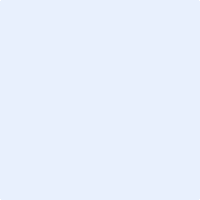 Le Ce formulaire sera archivé à la BISACCUSÉ DE RÉCEPTIONDE DON DE DOCUMENTSLa Bibliothèque interuniversitaire de la Sorbonne (BIS) a reçu en don de :Prénom et nom :Adresse : Téléphone :Courriel :Agissant en qualité de : les documents dont la liste est jointe ; les documents suivants : 12345678910Si nécessaire, la bibliothèque est autorisée à se défaire des volumes non retenus, notamment en les réorientant vers d’autres établissements documentaires, en les proposant gratuitement aux usagers ou en les éliminant.Fait à Le Pour la BIS,  nom de l’agent : SignatureCet accusé de réception est à remettre au donateur.